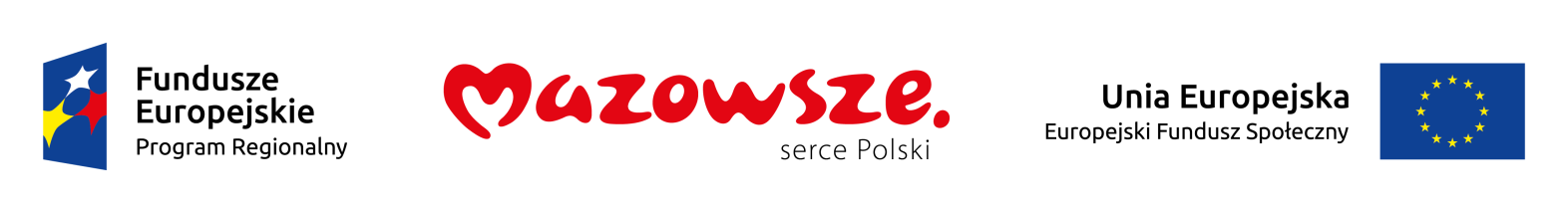 Załącznik nr 1 do zapytania nr 58/IPS/CBA/2019FORMULARZ OFERTY Dane teleadresowe Wykonawcy:Przystępując do postępowania na wykonanie usługi pt.: KURS – „Pracownik obsługi biurowej” w ramach projektu „CHCEMY BYĆ AKTYWNI!”, nr 58/IPS/CBA/2019, oferujemy wykonanie przedmiotu zamówienia 
za cenę:Słownie RAZEM za jednego Uczestnika: ………………..…………………...………………………………………..……………………………………………………………………………………………………………Jako instytucję, która przeprowadzi egzamin sprawdzający nabyte przez Uczestników podczas szkolenia/kursu kwalifikacje w zawodzie Pracownik obsługi biurowej zgodnie z wymogami zawartymi w dokumencie: Podstawowe informacje dotyczące uzyskiwania kwalifikacji w ramach projektów współfinansowanych z Europejskiego Funduszu Społecznego  stanowiący załącznik nr 2 do niniejszego Zapytania ofertowego wskazuję:……………………….……………………………………………………………………………………………………………Oświadczam, iż wskazana cena obejmuje wszelkie koszty związane z prawidłowym wykonaniem przedmiotu zamówienia i nie ulegnie zmianie w trakcie realizacji zamówienia.Oświadczam, iż Wykonawca jest związany złożona ofertą przez okres 30 dni od dnia, w którym upływa termin związania ofertą. Ponadto w imieniu Wykonawcy oświadczam iż:Wykonawca zapoznał się z treścią Zapytania ofertowego w tym z załącznikami do zapytania ofertowego i nie wnosi do niego zastrzeżeń oraz przyjmuje warunki w nim zawarte;Wykonawca spełnia warunki udziału w postępowaniu, określone w pkt 5 Zapytania ofertowego, w tym:posiada wymagane uprawnienia do wykonywania określonej działalności lub czynności, posiada wiedzę i doświadczenie niezbędne do należytego wykonania zamówienia,dysponuje odpowiednim potencjałem technicznym,dysponuje odpowiednim potencjałem kadrowym,znajduje się w sytuacji ekonomicznej i finansowej zapewniającej należyte wykonanie zamówienia,posiada wpis do Rejestru Instytucji Szkoleniowych, prowadzonego przez Wojewódzki Urząd Pracy, właściwy dla siedziby instytucji szkoleniowej.Ponadto w imieniu Wykonawcy oświadczam iż:Nie jest powiązany z Zamawiającym osobowo ani kapitałowo, przez co rozumieć należy wzajemne powiązania między Zamawiającym lub osobami upoważnionymi do zaciągania zobowiązań w imieniu Zamawiającego lub osobami wykonującymi w imieniu Zamawiającego czynności związane z przygotowaniem i przeprowadzeniem procedury wyboru Wykonawcy a Wykonawcą, polegające w szczególności na:uczestniczeniu w spółce jako wspólnik spółki cywilnej lub spółki osobowej;posiadaniu co najmniej 10 % udziałów lub akcji;pełnieniu funkcji członka organu nadzorczego lub zarządzającego, prokurenta, pełnomocnika;pozostawaniu w związku małżeńskim, w stosunku pokrewieństwa lub powinowactwa w linii prostej, pokrewieństwa lub powinowactwa w linii bocznej do drugiego stopnia lub w stosunku przysposobienia, opieki lub kurateli.Mając świadomość odpowiedzialności karnej za składanie nieprawdziwych informacji zaświadczam, iż informacje zawarte w ofercie oraz załączonych do niej dokumentach są prawdziwe.…………………………………………                                                                                       Data i podpis Wykonawcy/ osoby upoważnionej Zamówienie związane z realizacją projektu pn.: „Chcemy być aktywni”, współfinansowanego ze środków Unii Europejskiej w ramach Europejskiego Funduszu Społecznego.Załącznik nr 1 do ofertyOświadczenie Podmiotu ubiegającego się o udzielenie zamówienia (świadczenie usług, dostawa towarów) RODOOświadczenie o wyrażeniu zgody na przetwarzanie danych osobowych w zbiorach:ZBIÓR NR 1: Dane własne projekty unijne, ZBIÓR NR 2: baza konkurencyjnościDane administratora: INDUSTRY PERSONNEL SERVICES  Sp. z o.o., z siedzibą we Wrocławiu (53-413) przy ul. Gwiaździstej 66, zarejestrowany w Sądzie Rejonowym dla Wrocławia - Fabrycznej we Wrocławiu, VI Wydział Krajowego Rejestru Sądowego, w Rejestrze Przedsiębiorców pod numerem  KRS: 0000184457Zakres danych:Cele przetwarzania przez Administratora:Weryfikacja danych niezbędnych do prawidłowego, transparentnego i zgodnego z procedurami wyboru podmiotu, który będzie świadczył usługi / dostarczał towary w ramach realizowanych zadań w Projekcie.Obowiązek informacyjny:Dane kontaktowe inspektora ochrony danych: iod@industrypersonnelservices.plPodstawa prawna przetwarzania: art. 6 ust. 1 lit. a Rozporządzenia RODO. Przysługujące prawa: Masz prawo do żądania od administratora dostępu do danych osobowych dotyczących swojej osoby, ich sprostowania, usunięcia lub ograniczenia przetwarzania, a także prawo sprzeciwu oraz prawo do przenoszenia danych oraz prawo wniesienia skargi do organu nadzorczego (Prezesa Urzędu Ochrony Danych Osobowych) w przypadku domniemania naruszenia związanego z przetwarzaniem danych osobowych.Przewidywane kategorie odbiorców danych: instytucje szkoleniowe, podmioty organizujące dla uczestników projektu staże, potencjalni pracodawcy, pracownicy realizacji usług, Instytucja Pośrednicząca, biura rachunkowe, firmy ubezpieczeniowe, na podstawie przepisów prawa np.: ZUS, Urząd Skarbowy, PFRON, NFZ, Państwowa Inspekcja Pracy, instytucje upoważnione do kontroli, oraz „baza konkurencyjności”- portal internetowy, na którym Beneficjent ma obowiązek poinformowania o wyniku postępowania. Okres przechowywania danych: dwa lata od dnia 31 grudnia roku następującego po złożeniu do Komisji Europejskiej zestawienia wydatków, w którym ujęto ostateczne wydatki dotyczące zakończonego projektu. Instytucja Pośrednicząca informuje o dacie rozpoczęcia okresu, o którym mowa powyżej. Okres ten zostaje przerwany w przypadku wszczęcia postępowania administracyjnego lub sądowego dotyczącego wydatków rozliczonych w projekcie albo na należycie uzasadniony wniosek Komisji Europejskiej, o czym Beneficjent jest informowany za pośrednictwem SL2014 lub pisemnie.Źródło pochodzenia danych: bezpośrednio od osób, których dane dotyczą.Przetwarzanie danych będzie odbywało się z poszanowaniem obowiązujących przepisów prawa ze szczególnym uwzględnieniem Rozporządzenia Parlamentu Europejskiego i Rady (UE) 2016/679 z 27 kwietnia 2016 r. w sprawie ochrony danych osobowych i w sprawie swobodnego przepływu takich danych oraz uchylenia dyrektywy 95/46/WE (ogólne rozporządzenie o ochronie danych – RODO).………………………………………………………Podpis podmiotu ubiegającego się o udzielenie zamówienia (świadczenie usług, dostawa towarów)Imię i nazwisko / nazwa WykonawcyAdres WykonawcyNIPREGON (jeśli dotyczy)Osoba do kontaktuTelefon kontaktowyAdres e-mailStrona www (jeśli istnieje)Opis usługiCena jednostkowa brutto za 1 uczestnika 12Koszt kompleksowego przygotowania i przeprowadzenia kursu przygotowującego do pracy w zawodzie Pracownik obsługi biurowej zgodnie z opisem z rozdziału 3 zapytania ofertowego – bez kosztu egzaminu sprawdzającego nabyte przez Uczestników podczas szkolenia/kursu kwalifikacje w zawodzie Pracownik obsługi biurowej………….……………….złKoszt przeprowadzenia egzaminu sprawdzającego nabyte przez Uczestników podczas szkolenia/kursu kwalifikacje w zawodzie Pracownik obsługi biurowej………….……………….złRAZEM: Koszt kompleksowego przygotowania i przeprowadzenia kursu przygotowującego do pracy w zawodzie Pracownik obsługi biurowej zgodnie z opisem z rozdziału 3 zapytania ofertowego + Koszty przeprowadzenia egzaminu sprawdzającego nabyte przez Uczestników podczas szkolenia/kursu kwalifikacje Pracownik obsługi biurowej………….……………….złLp.Nazwa1Nazwa 2Adres: Ulica, Nr budynku, Nr lokalu, Kod pocztowy, Miejscowość, Telefon, Fax, Adres e-mail, Strona www3NIP 4REGON 5Numer rachunku bankowego 6PESEL 7Nr KRS8Wykształcenie9Nazwa ukończonej szkoły/uczelni10Kierunek ukończonej szkoły/uczelni11Opis doświadczenia zawodowego12Poświadczenie ukończonej szkoły/uczelni13CV14Informacje o wpisie do Rejestru Instytucji Szkoleniowych